صفحه اصلیکارویژگی هاتیم مامشتریقیمت گذاریوبلاگارتباط با ماورود به سامانهثبت نام مرکز عرضهنزدیک و ارزانمدرپ به شما کمک میکند، دارو یا کالای سلامتی را از نزدیکترین و ارزانترین مرکز سلامتی داروخانه ها بیابید!نمایش ویدیودر دسترسمدرپ، با ایجاد عدالت در دسترسی داروها و تجهیزات پزشکی را تسهیل و تسریع میکند!نمایش ویدیومسیریابیمدرپ بهترین مسیر دسترسی به فروشنده ی کالای سلامتی را پیشنهاد می دهد!نمایش ویدیواطلاعات دارویی و کالاییمدرپ، اطلاعات دارویی و کالایی برندهای  مختلف برای پزشکان و بیماران فراهم شده است!نمایش ویدیومشاوره آنلاین مدرپ امکان مشاوره رایگان با داروسازان مدرپ را به صورت چت فراهم می نماید!نمایش ویدیوجستجوی هوشمندجستجو مبتنی بر نام برند و عمومی، بارکد محصولات و نام شرکت برای یافتن سریع محصولات در مدرپ فراهم شده استنمایش ویدیوامکان ارسال نسخ داروییمدرپ بستر انتقال نسخه های دارویی به نزدیکترین داروخانه ها  را فراهم کرده است!نمایش ویدیوآموزش طریقه مصرفمدرپ ضمن ارائه اطلاعات محصولی، فیلم های آموزشی مرتبط با طریقه ی مصرف داروها و تجهیزات پزشکی را فراهم آورده است!نمایش ویدیوکلیه ی محصولات سلامتیدر مدرپ، کلیه ی محصولات سلامتی منجمله داروها، مکمل ها، فرآورده های گیاهی و تجهیزات پزشکی، دندان پزشکی و آزمایشگاهی را پوشش می دهد! تا امروز حدود 20 هزار محصول در مدرپ درج شده است!نمایش ویدیو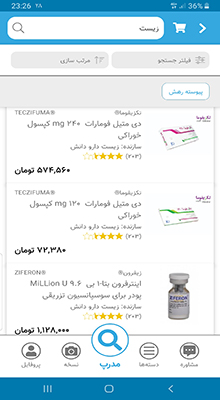 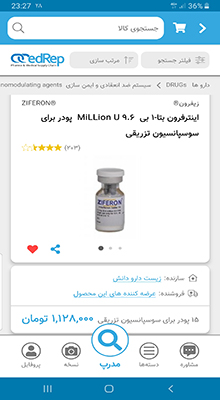 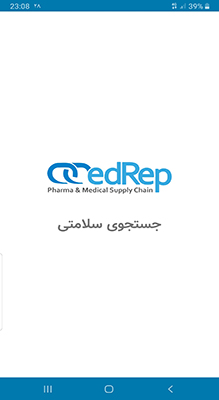 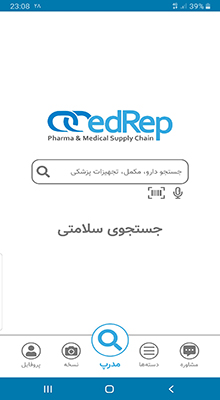 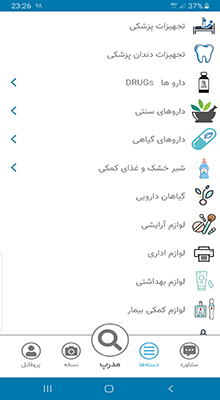 ساده !اپ به نحوی طراحی شده است که با کمترین دانش می توانید ازآن استفاده نماییدطراحی شیک!تمام سعی ما این بوده که مدرپ درعین سادگی جذابیت داشته باشد!رایگان!جستجوی محصول و عضویت در اپ برای شما و پزشکان و داروخانه ها رایگان است!کارکردمامورییت ما تامین سلامتی شما در نزدیکترین مکان و ارزانترین قیمت است!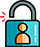 از اطلاعات شما، استفاده ی تجاری نمی شوداطلاعات شما در طی مشاوره ها کاملا امن و محفوظ است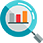 سرعت در جستجوی بهترین جستجو برای شماست!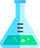 پوشش نیاز سلامتیمدرپ درتلاش است تمام نیاز های سلامتی شما را تامین نماید.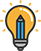 سلامتی شما برای ما مهم استتلاش ما تامین سریعتر و نزدیکتر سلامتی شماست!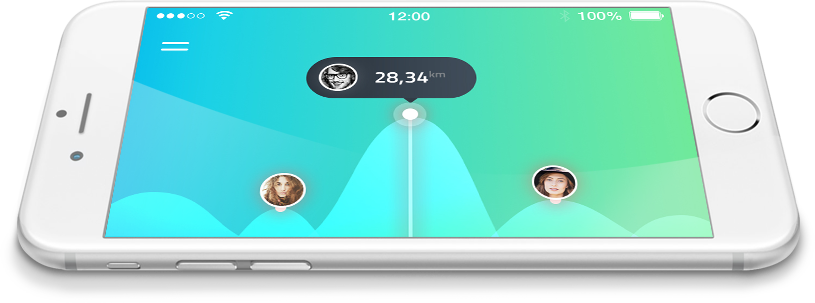 ویژگی های ویژهبرای سلامتی شما اینجاییم!جستجوی حرفه ایراحتی در جستجوی حرفه ای فارسی و انگلیسی، بارکد محصول درج اطلاعات عمومی محصولیفیلم آموزشی طریقه استفاده داروها و تجهیزات پزشکیمسیریابی به نزدیکترین و ارزانترینبمنظور رفاه و اطمینان خاطر شما ، مدرپ شما را به نزدیکترین و ارزانترین داروخانه هدایت میکند!مقایسه قیمت عرضه کنندگان!درکنار قیمت مصوب، شما می توانید در رقابت عرضه کنندگان، ارزانترین را پیدا کنید!امکان رزرو نسخه های داروییبا مدرپ می توانید نسخه خود را همزمان به داروخانه های نزدیکتان ارسال نمایید! و رزرو نسخه را داشته باشیددسترسی به کالاهی تخصصیمدرپ تخصصا به ارائه ی و تامین کلیه کالاهای سلامتی منجمله دارو، مکمل ها و محصولات گیاهی ، تجهیزات پزشکی مورد نیازتان می پردازد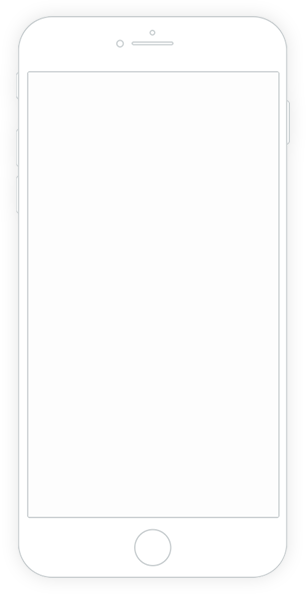 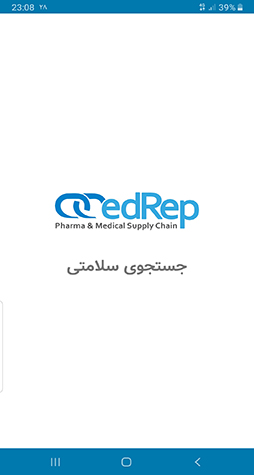 تماشای نسخه ی نمایشی فیلمتیم مابرای تامین سلامتی ارانتر برای شما اینجاییم!دکتر سید سجاد حسینی - بنیانگذار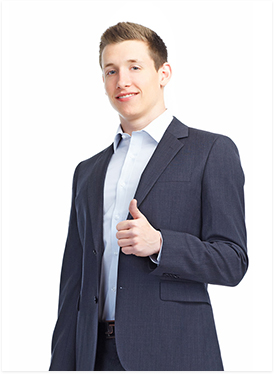 
دکتر مینا مینایی – گروه علمی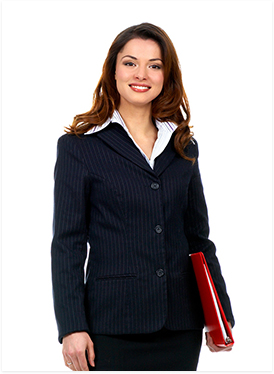 دکتر مهدی پیرصالحی - بنیانگذار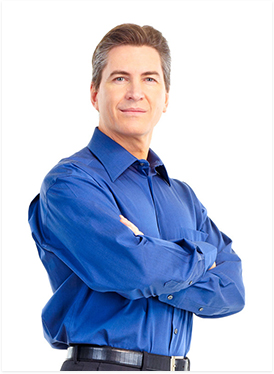 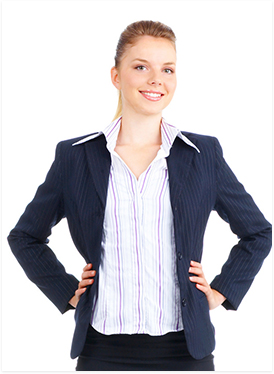 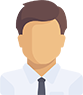 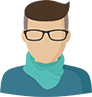 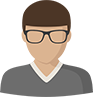 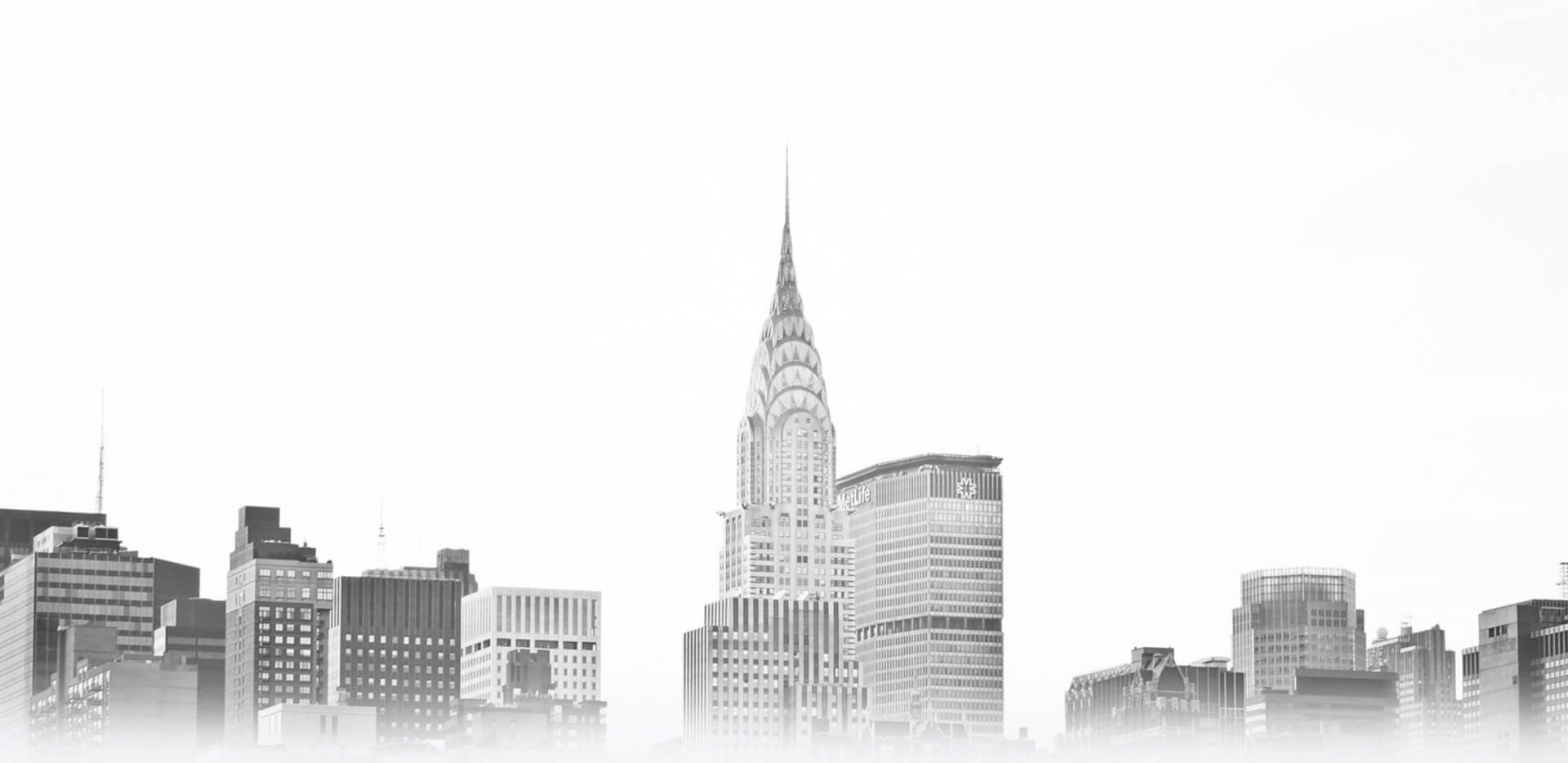 سوالات متداولنزدیک و ارزان کنارتان هستیم!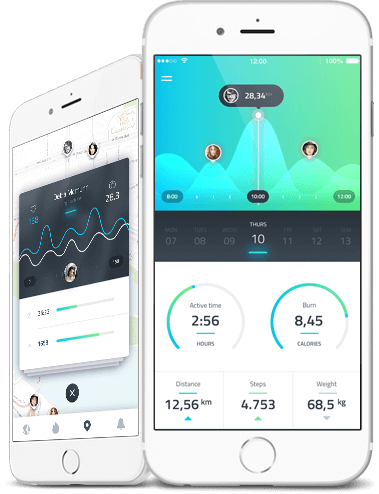 استفاده از اپ برای کاربران هزینه ای دارد؟سعی بر آن شده که بتوانیم رایگان به کاربران سرویس ارائه نماییم. حتی برای رزرو کالای سلامتی در مراکز عرضه ی عضو مدرپ نیز هزینه ای دریافت نمی گردد. قیمت محصولات از قیمت فروش داروخانه ها و فروشگاهها بیشتر است؟خیر سعی برآن شده با ایجاد فضای رقابتی در حوزه ی کالاهای سلامتی ، شما بتوانید ارزانترین و نزدیکترین مرکز ارائه ی کالای مورد نیازتان را پیدا و رزرو نمایید.مدرپ به چه معناست؟مدرپ به معنی نماینده ی علمی ارائه کننده خدمات کالاهای سلامتی و مدیکال است!دانلود روزانهمی توانید اپ را از اینجا دانلود نماییدآخرین وبلاگمطالب علمی و آموزشی بروز مرتبط با کالاهای سلامتی مشاهده همهTop of FormBottom of Formآدرس ماهر گونه کپی برداری و انتشار غیرقانونی از سایت پیگرد قانونی دارد. Top of FormBottom of Formکاربران پزشکان و کاربرانمراکز عرضه داروخانه ها، فروشندگانشرکت ها0 تومان / در ماهامکان جستجو محصولاتامکان رزرو نسخهمشاهده کلیه محصولاتدستری کامل به اطلاعات محصولات در اپ0 تومان / در ماهامکان جستجو محصولاتامکان درج کالا برای نمایش در اپامکان بروز رسانی قیمت های فروشامکان دریافت نسخ از بیمارانمدیریت مشتریان و سفارشات5 تومان / در سالامکان درج محصولات در اپتکمیل اطلاعات علمی محصولات موشن گرافیک و تهیه فیلم آموزش مصرفعکاسی صنعتی محصولاتمشاوره آنلاین برای محصولاترایگانرایگانتماسدانلود مستقیمدانلود از کافه بازاردانلود از اپ استوروب اپ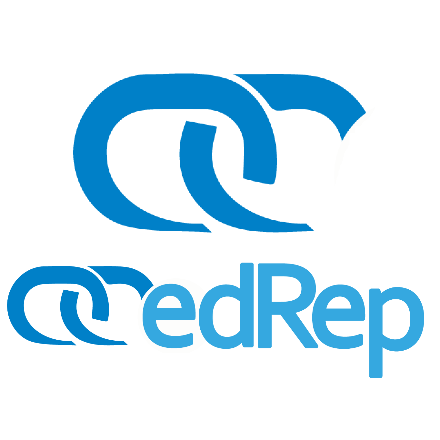 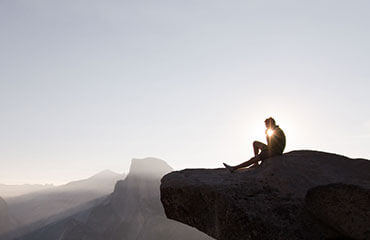 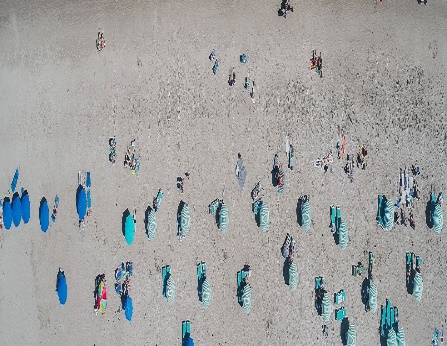 آغاز به کار رسمی مدرپ!ما آمدیمادامه مطلبطریقه مصرف اسپری تنفسی فشاریادامه مطلبآموزش طریقه نصب نبولایزر استنشاقیادامه مطلب09121503069DR.HOSEINI.IR@gmail.comایران - تهران – پاسداران خیابان لنگری صنایع پ 6 طبقه 2